         Otitis Media Standing Order 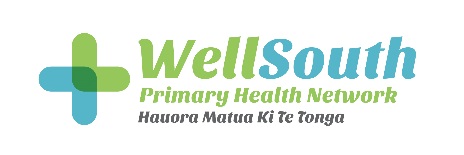 This standing order is not valid after the review date. The review date is one year after the date the order was signed by the issuer.Name:	____________________________		Signature: __________________________Title:	____________________________		Date: _________________Only Registered nurses working within the above medical centre or clinic are authorised to administer medication under this standing order. We the undersigned agree that we have read, understood and will comply with this standing order and all associated documents.Name: ______________________   Signature: __________________________  Date: ______________Name: ______________________   Signature: __________________________  Date: ______________Name: ______________________   Signature: __________________________  Date: ______________Name: ______________________   Signature: __________________________  Date: ______________Issue date:Review date:Standing Order NameOtitis MediaRationaleTo promptly and appropriately treat children presenting with symptoms assessed as being due to otitis media.Scope (condition and patient group)Children > 3 months of age assessed as needing antibiotics to treat otitis media.Red FlagsSevere or persistent symptomsHigh feverSymptoms in an infantDizziness or clumsinessVisible swelling around the earLethargy or unusual behaviourAssessment1. History of fever, severe earache, upper respiratory infection, discharge.2. Otoscopic examination:inflamed bulging drumpus in middle ear3. If there is a discharge, differentiate between acute otitis externa and acute otitis media with perforation. In acute otitis externa there will be pain on movement of the ear canal and canal oedema. If a perforation, consider taking a swab.4. Consider antibiotics in the following patients:for children at high risk such as those with systemic symptomsaged < six monthsaged less than two years with severe or bilateral disease, or with perforation and/or otorrhoeaunwell children > 2 years with high fever, severe pain, or discharging ear should be treated. Who have not improved following 48 hours of watchful waitingchildren who have had multiple episodes of otitis media.IndicationAntibiotic treatment for otitis mediaMedicineAmoxicillinDosage instructions30mg/kg THREE times daily for 7 days.        Maximum: 500mg per doseRoute of administrationOralQuantity to be given7 daysContraindicationsAllergy to penicillin’s PrecautionsThe daily dose of amoxicillin has been increased due to increasing antibiotic resistance.IndicationIf recent antibiotic treatment or penicillin allergicMedicineTrimethoprim + sulfamethoxazole (Co-trimoxazole) 40+200 mg/5 mLDosage instructionsChild > 3 months: 0.5 mL/kg/dose oral liquid TWICE daily  for 7 daysRoute of administrationOralQuantity to be given7 daysContraindicationsAvoid in infants < 6 weeks oldAcute porphyriaPrecautionsMaintain adequate fluid intakeDiscontinue immediately if blood disorders or rash developIndicationIf there is discharge from perforation MedicineSofradex (dexamethasone + framycetin + gramicidin) ear dropsDosage instructionsInstil FOUR drops FOUR times daily into the affected ear/s for 7 days.Route of administrationEar dropsQuantity to be given1 x original packContraindicationsDo not use if there is a perforation and no discharge, i.e. a dry middle earPrecautionsTilt head to side with the affected ear upwards then apply drops. Maintain this position for at least 30 seconds to allow penetration of drops into the external ear canal.Additional informationIf pain is an issue, see the Pain Standing OrderFollow-upParents should be advised to return for re-assessment if: •	the infection is not improving following the course of antibiotic treatment •	the child develops worsening  systemic symptoms or pain.If perforation of ear, check to see if perforation has healed after 2 to 3 weeksCountersigning and auditingCountersigning is not required. Audited monthly.OR Countersigning is required within XX daysCompetency/training requirementsAll nurses working under this standing order must be signed off as competent to do so by the issuer and have had specific training in this standing order.Supporting documentationHealthpathways at www.healthpathways.org.nz Best Practice Journal at www.bpac.org.nz New Zealand Formulary at www.nzf.org.nz Individual medicine data sheets at www.medsafe.govt.nz Standing Order Guidelines, Ministry of Health, 2012Medicines (Standing Order) Regulations 2012 (Standing Order Regulations)Definition of terms used in standing orderAcute otitis media- is an infection involving the middle ear space and is a common complication of viral respiratory illnesses.Porphyria- a rare hereditary disease in which there is abnormal metabolism of the blood pigment haemoglobin. Porphyrins are excreted in the urine, which becomes dark; other symptoms include mental disturbances and extreme sensitivity of the skin to light.Otorrhoea- any discharge (from clear to purulent) from the ear following a perforation of the tympanic membraneTympanic membrane- a thin membrane separating the middle ear from the inner part of the external auditory canalMedical Centre or Clinic:Signed by issuersNurses operating under this standing order